Программа семинара:Основные положения Закона Республики Казахстан «О внесении изменений и дополнений в некоторые законодательные акты Республики Казахстан по вопросам труда».Новое в основных понятия, используемых в Кодексе;Трудовой договор: стороны, права и обязанности работника и работодателя;Единая система учета трудовых договоров: какие положения трудового договора необходимо вносить в ЕСУТД. Преимущества единой системы учета трудовых договоров;Виды дистанционной работы: дистанционная и комбинированная дистанционная работа; Дистанционная работа: порядок оформления;Рабочее время и время отдыха при регулировании дистанционного труда; Учёт рабочего времени дистанционного работника;Новое при регулировании труда с дистанционным режимом работы в части охраны труда;Основания и порядок прекращения трудового договора;Расторжение трудового договора по соглашению сторон. Исключение п. 3 ст. 50 Трудового кодекса РК;Порядок расторжения трудового договора по инициативе работника. Риски работодателя в случае несоблюдения условий трудового договора и расторжения последнего по инициативе работника;Риски работодателя при расторжении трудового договора по инициативе работодателя. Ограничения возможности расторжения трудового договора по инициативе работодателя. Процедура расторжения трудового договора в связи с сокращением численности или штата работников с учётом Нормативного постановления Верховного Суда Республики Казахстан от 6 октября 2017 года № 9 О некоторых вопросах применения судами законодательства при разрешении трудовых споров;Вопросы охраны труда при дистанционной работе;Рассмотрение кейсов по вопросам семинара. Ответы на вопросы слушателей. 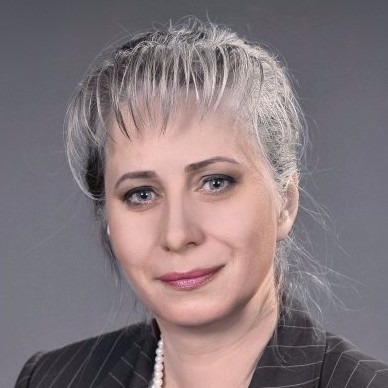 Гилёва Наталья Васильевна(г. Алматы)кандидат юридических наук, доцент кафедры международного права Казахского Национального Университета  им. аль-Фараби.Целевая аудитория:Данный тренинг рассчитан для топ- менеджеров компаний, юристов, менеджеров по персоналу, специалистов отделов кадров и т.д.Подробности:Онлайн-семинар состоится
05 ноября 2021г., На вебинарной платформе Zoom.с 10.00 до 17.00 часов Стоимость участия: 43 700  тенге.В стоимость обучения входит: Электронный раздаточный материал, электронный сертификат, сессия вопрос-ответ, прямое включение с лекторомСтоимость указана БЕЗ НДС